Установка клиентской части МИС САМСОН на ОС ALT Lunix 6.0.1Открыть консоль - правая кнопка мыши на рабочем столе.Выбираем KonsoleПишем в окне sudo –sПишем в окне mc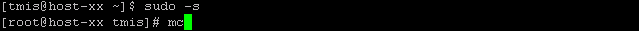 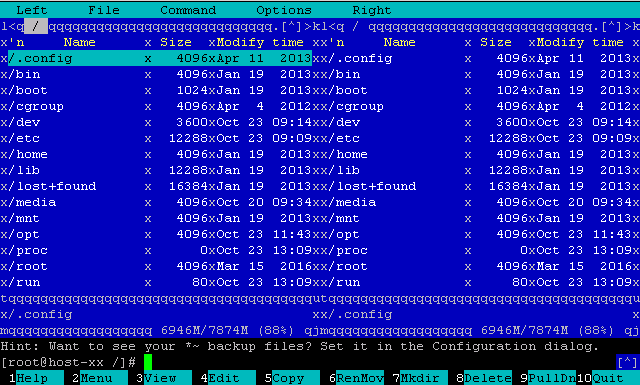 Нажимаем кнопку F9Выбираем Правая панель – shell connect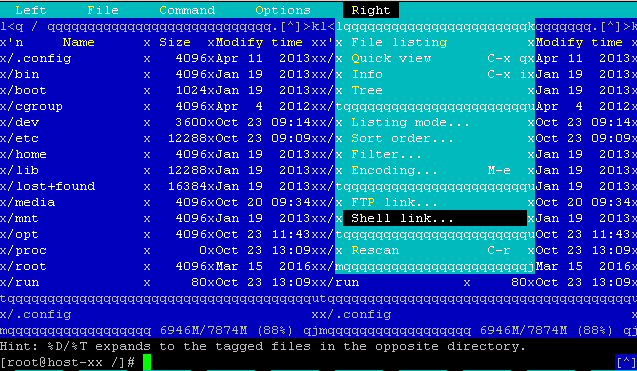 Прописываем адрес сервера САМСОН (XXX.XXX.XXX.XXX)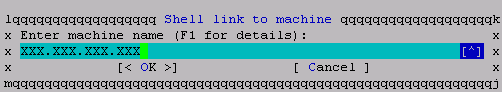 В ответ на запрос вводим yesВводим пароль на сервер Zaq12wsXОткрываем var/ftp/public/Из этой папки копируем  папку “samson_lin” и файлы python-module-serial_2.5-alt1_noarch.rpm, python-module-requests_0.12.1-alt0.M60P.1_noarch.rpm, libqt4-sql-mysql_4.8.4-alt2.M60P.1_x86%5f64.rpm (файл libqt4-sql-mysql_4.8.4-alt2.M60P.1_x86%5f64.rpm может не скопироваться, ничего страшного)Копируем в папку opt на левой панелиПо окончании копирования переводим курсор на левую панель, закрываем mc кнопкой F10( либо сворачиваем Ctrl+O)Прописываем rpm –U python-module-requests_0.12.1-alt0.M60P.1_noarch.rpm (после rpm –U можно набрать первые символы и прожать кнопку Tab) и жмем Enter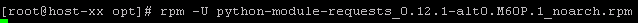 Таким же образом устанавливаем остальные файлыПо окончании установки закрываем консольНа рабочем столе открываем домашнюю папку, opt/samson_lin ищем файл s11main.pys11main.py перетаскиваем на рабочем столе и после отпускания выбираем «создать ссылку» и переименовываем в SAMSON